Evaluasi Geometrik Jalan Ditinjau Dari Aspek  Alinyemen Horisontal Terhadap Pelebaran Tikungan Jalan Bangsri - KeletDecky Rochmanto*), Khotibul Umam, Fara Fitriatul FauziahFakultas Sains dan Teknologi, Universitas Islam Nahdlatul Ulama Jepara, Jln. Taman Siswa (Pekeng) Tahunan Jepara, *Email: drochmanto@unisnu.ac.idAbstrak. Ruas jalan raya Bangsri - Kelet merupakan jalan provinsi yang memiliki kondisi geometrik jalan (alinyemen horisontal dan alinyemen vertikal) yang dapat membahayakan keselamatan pengguna jalan. Maka dibutuhkan evaluasi dan kajian jalan raya Bangsri-Kelet agar mendapat bentuk alinyemen horisontal dan alinyemen vertikal  yang sesuai dengan standar Bina Marga. Dengan menggunakan metode survei observasi, menggunakan data geometrik jalan dan data primer serta sekunder Hasil analisis menunjukkan bahwa jalan Bangsri-Kelet masuk kedalam fungsi jalan Kolektor dengan kelas II B. Ada 7 alinyemen horisontal yang masuk dalam standar Bina Marga dan masuk dalam jenis tikungan SCS (Spiral-Circle-Spiral). Dengan berbentuk PPV sebanyak 105 buah yang terdiri dari 52 PPV lengkung cekung dan 53 PPV lengkung cembung.Kata kunci: Jalan, Alinyemen Horisontal, Evaluasi Jalan.Abstract. The Bangsri - Kelet highway is a provincial road that has road geometric conditions (horizontal alignments and vertical alignments) which can endanger the safety of road users. Then the Bangsri-Kelet highway evaluation and study is needed to get a horizontal alignment and vertical alignment in accordance with Bina Marga standards. Using the observation survey method, using road geometric data and primary and secondary data The results of the analysis show that the Bangsri-Kelet road is included in the Collector's function with class II B. There are 7 horizontal alignments included in the Bina Marga standard and included in the SCS bend type ( Spiral-Circle-Spiral). With PPV in the form of 105 pieces consisting of 52 concave arch PPV and 53 convex curved PPV.Keywords: Road, Horizontal Alignment, Road EvaluationPENDAHULUANKecelakaaan lalu lintas yang terjadi di jalan raya biasanya disebabkan oleh beberapa faktor diantaranya kelalaian pengguna jalan, kondisi cuaca, kondisi kendaraan, kondisi jalan dan perencanaan geometrik jalan yang tidak tepat.Penelitian pada perencanaan geometrik jalan yang kurang tepat masih sangatlah sedikit, sehingga kecelakaan yang disebabkan oleh kesalahan perencanaan hanya dipandang sebelah mata saja. Penelitian ini bertujuan untuk mengidentifikasi desain alinyemen horisontal dan alinyemen vertikal jalan di tikungan yang tidak sesuai dengan aturan Bina Marga. STUDI PUSTAKAJalan adalah prasarana transportasi darat yang meliputi segala bagian jalan, termasuk bangunan pelengkap dan perlengkapannya yang diperuntukan bagi lalu lintas, yang berada pada permukaan tanah, di atas permukaan tanah, dibawah permukaan tanah dan air, serta di atas permukaan air, kecuali jalan kereta api, jalan lori, dan jalan kabel. (peraturan-pemerintah-nomor-34-tahun-2006-tentang-jalan, 2006)Perencanaan geometrik jalan merupakan bagian dari perencanaan jalan yang dititik beratkan pada perencanaan bentuk fisik sehingga dapat memenuhi fungsi dasar dari jalan yaitu memberikan pelayanan yang optimum pada arus lalu lintas dan sebagai akses ke rumah-rumah.  Dalam lingkup perencanaan geometrik tidak termasuk perencanaan tebal perkerasan jalan, walaupun dimensi dari perkerasan merupakan bagian dari perencanaan geometrik sebagai bagian dari perencanaan jalan seutuhnya.(Sukirman, 1999) Dalam  merencanakan  geometrik  jalan terdapat  2  (dua)  bagian  yang  tidak  bisa dipisahkan yaitu alinyemen horizontal, meliputi panjang  ruas,  bagian  jalan  yang  lurus  dan lengkung,  jari-jari  tikungan  dan  superelevasi dan  juga  alinyemen  vertikal  meliputi  bagian jalan  yang  mendatar,  kelandaian  naik  dan turun  (Tamin  1997).  Kedua  bagian  tersebut saling berkaitan dan berkesinambungan untuk memenuhi  persyaratan  yang  akan  didesain sesuai  dengan  fungsi  dasar  dan  tujuannya. Adapun faktor - faktor yang mempengaruhi perencanaan geometrik jalan (Sutrisno, Widodo, Sulandari, Kunci, & Horizontal, n.d.) antara lain : 1. Kendaraan Rencana 2. Kecepatan Rencana 3. TopografiKlasifikasi JalanPada umumnya jalan raya dapat dikelompokkan dalam klasifikasi menurut fungsinya, dimana pereturan ini mencakup tiga golongan penting, yaitu :a. 	Jalan Arteri ( Utama )Jalan raya utama adalah jalan yang melayani angkutan utama, dengan ciri- ciri  perjalanan jarak jauh, kecepatan rata- rata tinggi dan jumlah jalan masuk dibatasi secara efisien. Dalam komposisi lalu lintasnya tidak terdapat kendaraan lambat dan kendaraan tak bermotor. Jalan raya dalam kelas ini merupakan jalan- jalan raya berjalur banyak dengan konstruksi perkerasan dari jenis yang terbaik.b.	Jalan Kolektor ( Sekunder )Jalan kolektor adalah jalan raya yang melayani angkutan pengumpulan/ pembagian dengan ciri- ciri  perjalanan jarak sedang, kecepatan rata- rata sedang dan jumlah jalan masuk dibatasi.Berdasarkan komposisi dan sifat lalu lintasnya dibagi dalam tiga kelas jalan, yaitu :Kelas II AMerupakan jalan raya sekunder dua jalur atau lebih dengan konstruksi permukaan jalan dari lapisan aspal beton atau yang setara.Kelas II BMerupakan jalan raya sekunder dua jalur dengan konstruksi permukaan jalan dari penetrasi berganda atau yang setara dimana dalam komposisi lalu lintasnya terdapat kendaraan lambat dan kendaraan tak bermotor.Kelas II CMerupakan jalan raya sekunder dua jalur denan konstruksi permukaan jalan dari penetrasi tunggal, dimana dalam komposisi lalu lintasnya terdapat kendaraan bermotor lambat dan kendaraan tak bermotor.c.	Jalan Lokal ( Penghubung )Jalan penghubung adalah jalan yang melayani angkutan setempat dengan ciri- cirr perjalanan yang dekat, kecepatan rata- rata rendah dan jumlah jalan masuk tidak dibatasi.Perencanaan Geometrik Jalan RayaAlinyemen HorizontalAlinyemen  horizontal  adalah  bentuk  horizontal  jalan  pada  bidang  tertentu,  yang dapat  memberi  kenyamanan,  keamanan maupun  sebaliknya.  Alinyemen  horizontal dapat  disebut  juga  dengan  nama  “trase  jalan” atau  “situasi  jalan”,  yang  terbentuk  dari  garis- garis  lurus  yang  dihubungkan  dengan  garis lengkung. Garis-garis  lengkung tersebut dapat terdiri  dari  sebuah  busur  lingkaran  disertai busur  peralihan,  dan  busur  peralihan  atau busur  lingkaran.  Pada  umumnya  seatu perencanaan  alinyemen  horizontal,  akan jumpai  dua  jenis  bagian  jalan  yaitu  : bagian lurus dan bagian lengkung atau sering disebut tikungan,  terbagi  menjadi  3  jenis  tikungan yang  dapat  digunakan  yaitu  Lingkaran  (Full Circle  =  FC),  Spiral  –  Lingkaran  –  Spiral (Spiral-Circle-Spiral = SCS), Spiral – Spiral (S- S)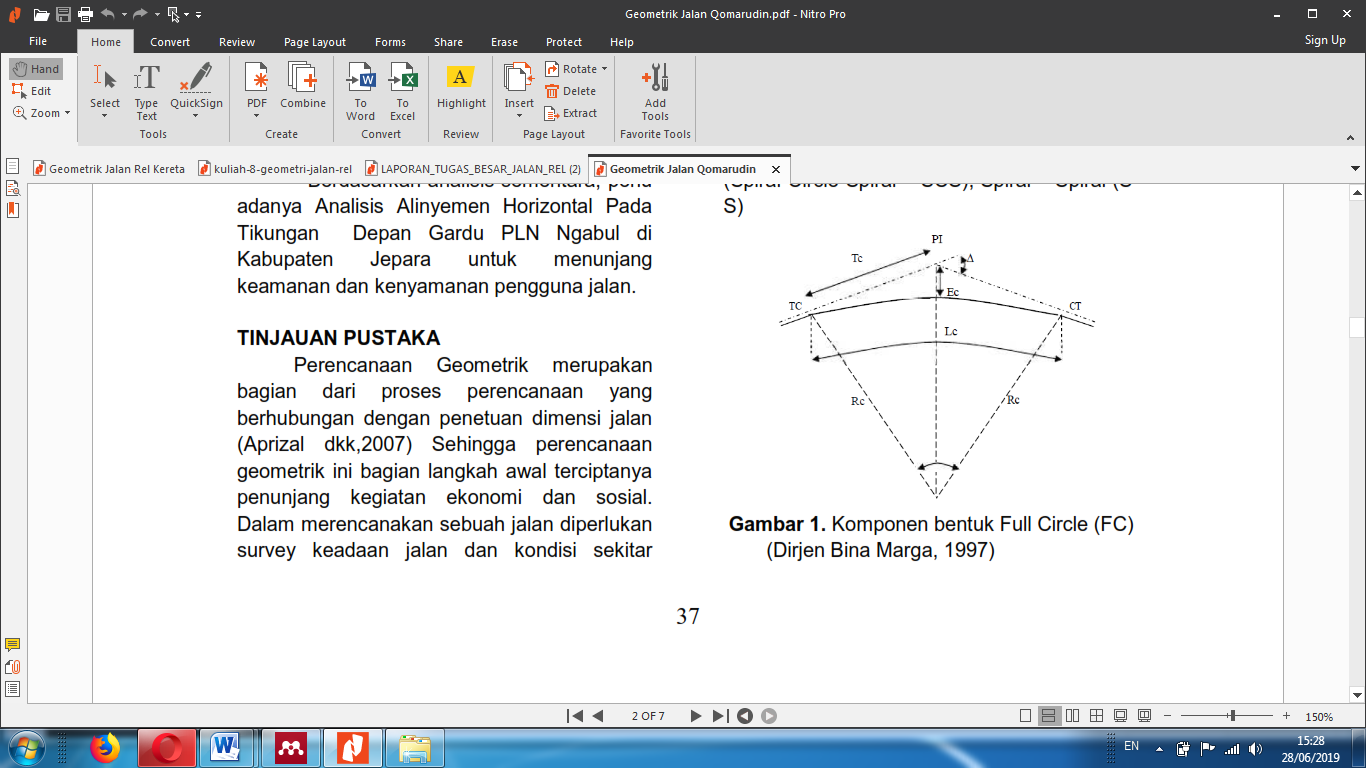 Gambar 1. Komponen bentuk Full Circle (FC)Sumber : Binamarga 1997Keterangan  : ∆  =  sudut  tikungan O  =  Titik pusat lingkaran Tc  =  Panjang tangen jarak dari TC ke PI atau PI ke CTRC  =  Jari-jari lingkaran Lc  =  Panjang busur lingkaran Ec  =  Jarak luar dari PI ke busur lingkuran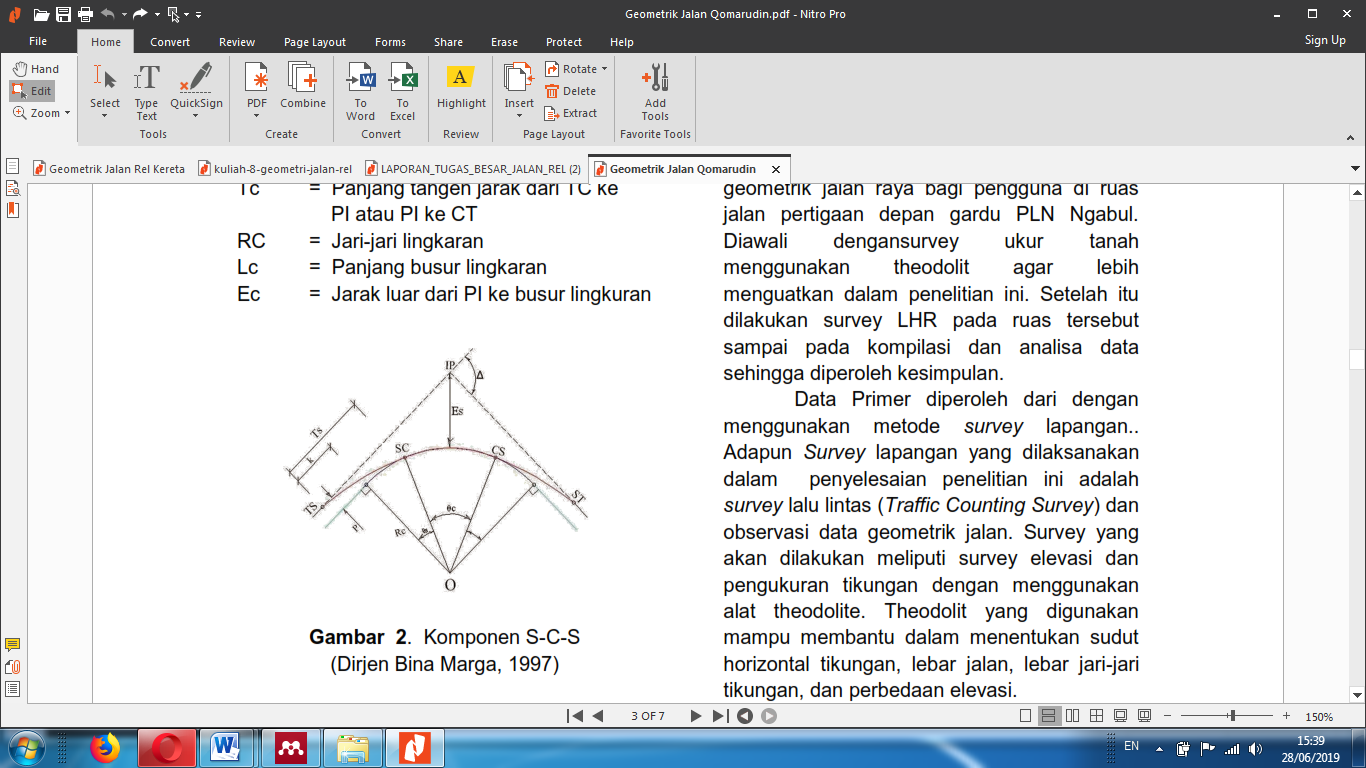 Gambar 2. Komponen bentuk S-C-SSumber : Binamarga 1997Dimana : T  	= Waktu tempuh 3 detik Rc   	= Jari-jari busur lingkaran (m) C  	= Perubahan percepatan, 0.3 – 1.0, disarankan 0.4 m/detik.e  	=  Superelevasi Emax	= Superelevasi maksimum en  	= Superelevasi normal re   	= Tingkat perubahan kelandaian melintang jalan , sbb:VR   ≤  70 Km/jam, re mak   =   0.035 m/m/det VR   ≥  80 Km/jam, re mak   =   0.025 m/m/det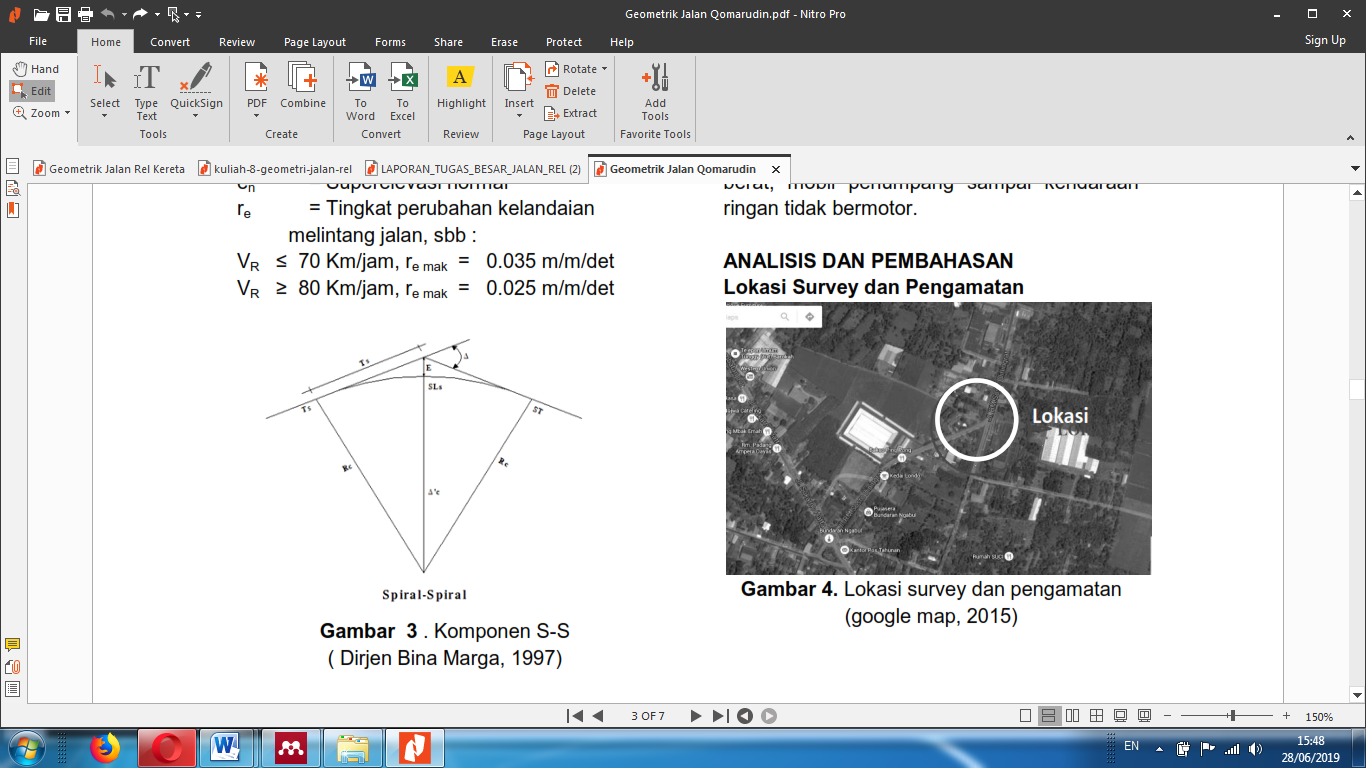 Gambar 3. Komponen bentuk S-SSumber : Binamarga 1997Pelebaran Perkerasan pada Tikungan (Widening )Untuk membuat tikungan pelayanan suatu jalan tetap sama, baik pada bagian lurus maupun tikungan, perlu diadakan pelebaran pada perkerasan tikungan, yaitu:a. 	Jari- jari tikungan ( R )b.	Sudut tikungan  ( Δ )c.	Kecepatan Tikungan ( Vr )Rumus Umum :Dimana :B	= lebar perkerasan pada tikungan ( m )n	= jumlah jalur lalu lintasb’	= lebar lintasan truk pada tikunganTd	= lebar melintang akibat tonjolan depanZ	= lebar tambahan akibat kelainan dalam mengemudiC	= kebebasan samping ( 0, 8 ) mRumus :Dimana :R	= jari- jari tikunganP	= jarak ban muka dan ban belakang ( 6, 1 )A	= jarak ujung mobil dan ban depan ( 1, 2 )Vr	= kecepatan rencanaRumus :Dimana :B	= lebar jalanL	= lebar badan jalan ( Kelas II B = 7, 0 m)Syarat :Bila B ≤ 7 tidak perlu pelebaranBila  B > 7 perlu pelebaranAlinyemen VertikalUmumAlinyemen  vertikal  sangat  erat  hubungannya  dengan  besarnya  biaya   pembangunan, biaya  penggunaan  kendaraan  serta jumlah  kecelakaan  lalu-lintas.   Dalam  menetapkan  besarnya  landai  jalan  harus  di ingat  bahwa  sekali  suatu  landai   digunakan,maka  jalan  sukar  di-upgrade  dengan  landai  yang  lebih  kecil  tanpa perubahan  yang  mahal.  Landai  Maksimumum Landai  maksimum  dapat  digunakan apabila  pertimbangan  biaya  pembangunan  adalah  sangat  memaksa,  dan hanya untuk  jarak pendek. Dalam  perencanaan  landai  perlu  diperhatikan  panjang  landai  tersebut  yang  masih tidak  menghasilkan  pengurangan  kecepatan  yang  dapat menggangu  kelancaran jalannya  lalu-lintas. Panjang  maksimum  landai  yang  masih  dapat diterima  tanpa  mengakibatkan gangguan  jalannya  arus  lalu  –lintas  yang  berarti  atau  biasa  disebut  dengan  istilah panjang  kritis  landau yaitu  panjang  yang  mengakibatkan  pengurangan  kecepatan maksimum  sebesar 60 km/jamPeneliti Terdahulu(Qomaruddin et al., 2016) Hasil  dari  perhitungan  Alinyemen Horizontal,  tikungan  depan  Gardu  Pln  – Ngabul  di  Kabupaten  Jepara  dapat  di gunakan  tipe  Spiral  Circle  Spiral,  oleh karena  itu  setiap  pengguna  harus memperhatikan kebebasan samping henti sebesar  2,67  m  dan  kebebasan  samping menyiap sebesar 2,75 m. Kemudian jarak pandang  henti  sebesar  16  m  dan  jarak pandang menyiap 100 m, dengan kecepatan kendaraan 20 km/jam.METODE PENELITIANTeknik pengumpulan data pada ruas jalan Bangsri-Kelet KM.25-Km.30 ini menggunakan teknik survei observasi dan menggunakan data geometrik jalan. Penelitian ini dilakukan dengan alir dan skema seperti tahap persiapan, studi pustaka dan literatur, tahap pengumpulan data, tahap analisis dan pengolahan data, tahap hasil dan pembahasan, kesimpulan dan saran. Adapun data yang digunakan adalah data primer yaitu data pemetaan polygon dengan theodolite, data survei lalu lintas harian rata-rata. Sedangkan data sekunder yaitu data yang bersumber dari TPGJAK, buku-buku tentang geometrik jalan dan data lain yang relevan. Sedangkan untuk analisis data berupa alinyemen horisontal, alinyemen vertikal, kebebasan samping dan volume lalu lintas.HASIL DAN PEMBAHASAN Survei Lalu Lintas Harian Rata-Rata (LHR)Setelah dilakukan survei lalu lintas di ruas Jalan Bangsri-Kelet KM.25 – KM.30 sesuai dengan Standar Tata Cara Perencanaan Jalan Antar Kota dan Dirjen Bina Marga 1997, maka didapatkan hasil sebagai berikut :Tabel 1. Hasil Survei Lalu Lintas Harian Rata-Rata (LHR) Ruas Jalan Bangsri – Kelet Tahun 2018Data di atas diperoleh dari survei lalu lintas harian rata-rata pada ruas jalan Bangsri-Kelet KM.25-KM.30 dan didasarkan pada pedoman yang berlaku, maka diperoleh fungsi jalan Kolektor kelas IIB.		Data Elevasi Setiap STAData Elevasi setiap STA diperoleh dari hasil survei elevasi yang dilakukan dengan menggunakan alat Theodolite dengan mengambil jarak 50 m per STA nya. Dari survei tersebut diperoleh hasil sebagai berikut :Tabel 2. Nilai Elevasi di setiap STASetelah melakukan survey menggunakan alat theodolite untuk mendapatkan hasil elevasi pada ruas jalan Bangsri - Kelet KM.25 - KM.30 dan menggambarnya, maka diperoleh hasil data sebagai berikut: Tabel 3. Nilai Besaran Sudut dan Jari-jari Alinyemen Horisontal.Besaran sudut dan jari-jari alinyemen horisontal didapatkan dari hasil pengukuran menggunakan Theodolite lalu membuat garis lingkaran pada setiap alinyemen horisontal, kemudian diambil titik terluar dan dihubungkan ke sumbu lingkaran.Rekapitulasi Perhitungan Alinyemen horisontal Untuk perhitungan alinyemen horizontal dihitung sesuai rumus yang berlaku dan didapat hasil seperti tabel dibawah ini:Tabel 4. Hasil Perhitungan Alinyemen HorisontalPerhitungan Pelebaran TikunganTikungan 1R1	=  115,55  mVr	=	60,00  km/jamb’ 	=  2,4 + b’ 	=  2,4 + 	= 2,561 mTd	= Td	=	= 0,070 mZ	= 	= 	= 0,332 m B  	=  n (b’ + c) + (n – 1) Td + Z	= 2 (2,561+0,8)+(2-1) x 0,07 + 0,332	= 7,123 m > 6 mW	= B – L	= 7,123 – 6	= 1,123 m (penambahan lebar tikungan)Tikungan 2R1	=  60,28  mVr	=  60,00  km/jamb’ 	=  2,4 + b’ 	=  2,4 + 	= 2,709 mTd	= Td	=	= 0,133 mZ	= 	= 	= 0,332 m B  	=  n (b’ + c) + (n – 1) Td + Z	= 2 (2,709+0,8)+(2-1) x 0,133 + 0,332	= 7,484 m > 6 mW	= B – L	= 7,484 – 6	= 1,484 m (penambahan lebar tikungan)Tikungan 3R1	=  100,78  mVr	=  60,00  km/jamb’ 	=  2,4 + b’ 	=  2,4 + 	= 2,585 mTd	= Td	=	= 0,08 mZ	= 	= 	= 0,332 m B  	=  n (b’ + c) + (n – 1) Td + Z	= 2 (2,585+0,8)+(2-1) x 0,08 + 0,332	= 7,181 m > 6 mW	= B – L	= 7,181 – 6	= 1,181 m (penambahan lebar tikungan)Tikungan 4R1	=  87,76  mVr	=  60,00  km/jamb’ 	=  2,4 + b’ 	=  2,4 + 	= 2,612 mTd	= Td	=	= 0,092 mZ	= 	= 	= 0,332 m B  	=  n (b’ + c) + (n – 1) Td + Z	= 2 (2,612+0,8)+(2-1) x 0,092 + 0,332	= 7,248 m > 6 mW	= B – L	= 7,181 – 6	= 1,248 m (penambahan lebar tikungan)Tikungan 5R1	=  103,82  mVr	=  60,00  km/jamb’ 	=  2,4 + b’ 	=  2,4 + 	= 2,579 mTd	= Td	=	= 0,077 mZ	= 	= 	= 0,332 m B  	=  n (b’ + c) + (n – 1) Td + Z	= 2 (2,579+0,8)+(2-1) x 0,077 + 0,332	= 7,168 m > 6 mW	= B – L	= 7,168 – 6	= 1,168 m (penambahan lebar tikungan)Tikungan  6R1	=  63,63  mVr	=  60,00  km/jamb’ 	=  2,4 + b’ 	=  2,4 + 	= 2,693 mTd	= Td	=	= 0,126 mZ	= 	= 	= 0,332 m B  	=  n (b’ + c) + (n – 1) Td + Z	= 2 (2,693+0,8)+(2-1) x 0,126 + 0,332	= 7,444 m > 6 mW	= B – L	= 7,444 – 6	= 1,444 m (penambahan lebar tikungan)Tikungan  7R1	=  85,82  mVr	=  60,00  km/jamb’ 	=  2,4 + b’ 	=  2,4 + 	= 2,617 mTd	= Td	=	= 0,094 mZ	= 	= 	= 0,332 m B  	=  n (b’ + c) + (n – 1) Td + Z	= 2 (2,617+0,8)+(2-1) x 0,094 + 0,332	= 7,259 m > 6 mW	= B – L	= 7,259 – 6W	= 1,259 m (penambahan lebar tikungan)Tabel 5. Hasil Perhitungan Pelebaran Pada TikunganKESIMPULAN Hasil analisis dan pembahasan menunjukkan bahwa jalan Bangsri-Kelet masuk kedalam fungsi jalan Kolektor dengan kelas II B. Ada 7 alinyemen horisontal yang masuk dalam standar Bina Marga dan masuk dalam jenis tikungan SCS Spiral-Circle-Spiral). Adapun alinyemen horizontal A1 pelebaran jalan pada tikungan sebesar 1,123 m. Alinyemen horisontal A2 membutuhkan pelebaran jalan pada tikungan sebesar 1,484 m. Alinyemen horisontal A3 membutuhkan pelebaran jalan pada tikungan sebesar 1,181 m. Alinyemen horisontal A4 membutuhkan pelebaran jalan pada tikungan sebesar 1,248 m . Alinyemen horizontal A5 membutuhkan pelebaran jalan pada tikungan sebesar 1,168 m . Alinyemen horisontal A6 membutuhkan pelebaran jalan pada tikungan sebesar 1,444 m. Alinyemen horisontal A7 membutuhkan pelebaran jalan pada tikungan sebesar 1,259 m. Sedangkan untuk alinyemen vertikal di ambil elevasi per STA 50 m, mulai STA 0+00 sampai STA 5+250, dari hasil analisis berbentuk PPV sebanyak 105 buah yang terdiri dari 52 PPV lengkung cekung dan 53 PPV lengkung cembung.DAFTAR PUSTAKAAditya Kurniawan, Dinda Ayu Septiana, Kami Hari Basuki, Amelia Kusuma Indriastuti,2015. Analisis Kecelakaan Lalu Lintas Pada Ruas Jalan Arteri Primer (Studi Kasus Jalan Masopati - Solo, Segmen 28.029, STA 11+020 - 18+020), Jurnal Karya Teknik Sipil, Volume 4, Nomor 4 Tahun 2015, Halaman 538-545 Universitas Diponegoro Semarang.peraturan-pemerintah-nomor-34-tahun-2006-tentang-jalan. (2006). peraturan-pemerintah-nomor-34-tahun-2006-tentang-jalan. 1–21.Qomaruddin, M., Saputro, Y. A., Studi, P., Sipil, T., Islam, U., & Ulama, N. (2016). ANALISIS ALINYEMEN HORIZONTAL PADA TIKUNGAN DEPAN GARDU PLN NGABUL DI KABUPATEN JEPARA. 7(2), 36–42.Sukirman, S. (1999). Dasar - Dasar Perencanaan Geometrik Jalan.Sutrisno, A., Widodo, S., Sulandari, E., Kunci, K., & Horizontal, A. (n.d.). TINJAUAN GEOMETRIK JALAN NASIONAL. 1–9.JENISKENDARAANJUMLAH KENDARAANJUMLAH SMP/HARISepeda Motor77.60019.400Mobil15.6403.910Bus Sedang785146Bus Besar2041.497Truck Sedang6.783196Truck Besar81951Pick Up 5.9891.696Trailer/Kontainer431205MPU585108Becak/Sepeda133Total 108.84927.212TITIKSTAELEVASI (m)A0+000100,03PV10+050100,31PV20+10097,04PV30+15099,94PV40+200100,75PV50+250100,75PV60+30095,65PV70+35096,29PV80+40095,42PV90+45096,51PV100+500101,48PV110+55095,25PV120+600103,34PV130+650101,94PV140+70099,89PV150+750100,81PV160+80098,89PV170+85099,84PV180+900101,34PV190+95098,25PV201+00098,48PV211+05099,09PV221+10097,68PV231+15099,09PV241+20099,02PV251+25099,00PV261+30099,24PV271+350100,40PV281+400100,72PV291+450101,37PV301+500101,89PV311+550100,92PV321+600101,50PV331+650101,50PV341+700101,52PV351+75093,14PV361+80092,19PV371+85091,32PV381+90091,53PV391+95097,92PV402+00096,45PV412+050101,51PV422+10097,97PV432+15097,06PV442+20099,36PV452+25099,48PV462+300101,35PV472+350106,14PV482+400101,26PV492+45098,89PV502+50097,99PV512+55095,24PV522+600100,28PV532+650101,35PV542+700102,23PV552+75097,52PV562+80091,54PV572+85094,82PV582+90094,75PV592+95094,73PV603+00094,60PV613+050101,41PV623+10096,71PV633+150101,52PV643+200101,45PV653+25095,94PV663+30097,89PV673+35097,72PV683+400105,32PV693+450103,59PV703+500100,47PV713+55099,15PV723+60099,65PV733+650100,34PV743+700101,50PV753+750102,48PV763+80099,94PV773+850104,97PV783+900102,36PV793+95090,86PV804+00093,39PV814+05096,93PV824+10098,35PV834+15096,02PV844+200101,47PV854+250104,25PV864+300107,35PV874+350103,25PV884+40093,20PV894+45091,95PV904+500100,04PV914+550102,11PV924+600100,81PV934+650105,22PV944+700101,17PV954+75094,35PV964+80095,68PV974+85092,78PV984+90094,75PV994+95093,44PV1005+00093,56PV1015+050101,47PV1025+10098,13PV1035+150101,46PV1045+200102,33PV1055+250106,05Alinyemen HorisontalBesaran SudutJari-Jari Alinyemen Horisontal (m)Tikungan A186°115,55Tikungan A289°60,28Tikungan A3120°100,78Tikungan A496°87,76Tikungan A584°103,82Tikungan A692°63,63Tikungan A780°85,82NoTikungan 1Tikungan 2Tikungan 3Tikungan 4Tikungan 5Tikungan 6Tikungan 7Β (°)868912096849280Rd (m)115,5560,28100,7887,76103,8263,6385,82Dd (°)12,4023,7614,2116,3213,8022,5116,69Ed (%)9,992,639,889,239,944,219,07Ls (m)50,0050,0050,0050,0050,0050,0050,00Øs (°)6,996,9914,2216,3313,806,996,99Øc (°)72,0275,0218,994,1356,3978,0266,02Lc (m)257,55268,27327,42796,97102,13279,00236,09Xs (°)50,0034,7618,9950,0049,9950,0050,00Ys (°)2,032,034,134,754,012,032,03P (m)0,510,511,0461,2071,020,5080,508k (m)24,9742,5924,9424,921,01324,97524,975Ts (m)216,61244,54381,82253,94186,51237,785197,417Es (m)75,99783,13207,09103,1772,2290,84163,272Jenis TikunganS-C-SS-C-SS-C-SS-C-SS-C-SS-C-SS-C-SKet.Tikungan 1Tikungan 2Tikungan 3Tikungan 4Tikungan 5Tikungan 6Tikungan 7R115,55060,280100,78087,760103,82063,63085,820Vr60,00060,00060,00060,00060,00060,00060,000P6,1006,1006,1006,1006,1006,1006,100A1,2001,2001,2001,2001,2001,2001,200n2,0002,0002,0002,0002,0002,0002,000c0,8000,8000,8000,8000,8000,8000,800L6,0006,0006,0006,0006,0006,0006,000b'2,5612,7092,5852,6122,5792,6932,617Td0,0700,1330,0800,0920,0770,1260,094Z0,3320,3320,3320,3320,3320,3320,332B7,1237,4847,1817,2487,1687,4447,259W1,1231,4841,1811,2481,1681,4441,259